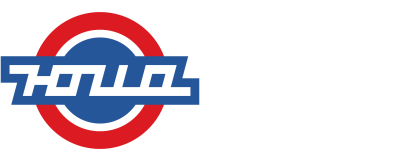 ЧТО ТАКОЕ ЮИД?Отряд юных инспекторов движения – это творческое объединение школьников, которые помогают школе в организации работы по профилактике детского дорожно-транспортного травматизма, пропагандируют правила дорожного движения (безопасного поведения на улицах и дорогах города) среди учащихся своей школы.ЧЕМ ЗАНИМАЕТСЯ ОТРЯД ЮИД?Отряд ЮИД организует творческую работу по пропаганде безопасности дорожного движения среди школьников и вместе с ними.ДЕЯТЕЛЬНОСТЬ ОТРЯДОВ ЮИД МОЖНО ОПРЕДЕЛИТЬ ТРЕМЯ ДЕВИЗАМИ:Изучи ПДД сам!Научи ПДД своих сверстников!Напомни взрослым о культуре дорожного движения!Участник отряда ЮИД может быть и организатором, и художником, и музыкантом, и журналистом, и актером, и режиссером, и звукооператором, и оформителем, но, прежде всего, – знатоком Правил дорожного движения.КАК МНОГО ВСЕГО МОЖНО СДЕЛАТЬ!Выпускать стенгазеты, информационные вестники, листовки, школьные радиопередачи по безопасности дорожного движения.Организовывать агитбригады, конкурсы, викторины, соревнования, КВН, минутки безопасности для малышей, ставить инсценировки и даже спектакли. Участвовать в соревнованиях и конкурсах по безопасности дорожного движения.Проводить шефскую работу, помогать ученикам начальной школы в изучении правил дорожного движения, проводить конкурсы рисунков, поделок, оказывать помощь при подготовке наглядных пособий, составлять маршруты безопасного подхода к школе, разрабатывать карты опасных зон перехода проезжей части в районе школы.    Ссылки на сайты и социальные сети ЮИД РОССИИ:https://юидроссии.рф/https://юидроссии.рф/yuid/newspaper/https://клубюид.рф/https://www.instagram.com/clubyid/https://vk.com/clubyidhttps://yuid.ru/www.facebook.com/yuidrf/https://vk.com/yuidrf